Publicado en Madrid el 05/10/2020 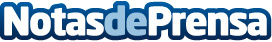 Adecco y AEMENER firman un acuerdo para promocionar el desarrollo de la mujer en el sector energético Adecco y la Asociación Española de Mujeres de la Energía (AEMENER) han firmado un Memorando de Entendimiento para promover el desarrollo de la mujer en el sector energéticoDatos de contacto:Adecco+34914325630Nota de prensa publicada en: https://www.notasdeprensa.es/adecco-y-aemener-firman-un-acuerdo-para Categorias: Nacional Sociedad Recursos humanos Sector Energético http://www.notasdeprensa.es